Муниципальное казенное дошкольное образовательное учреждениедетский сад №3 «Радуга»проект «Мамин день»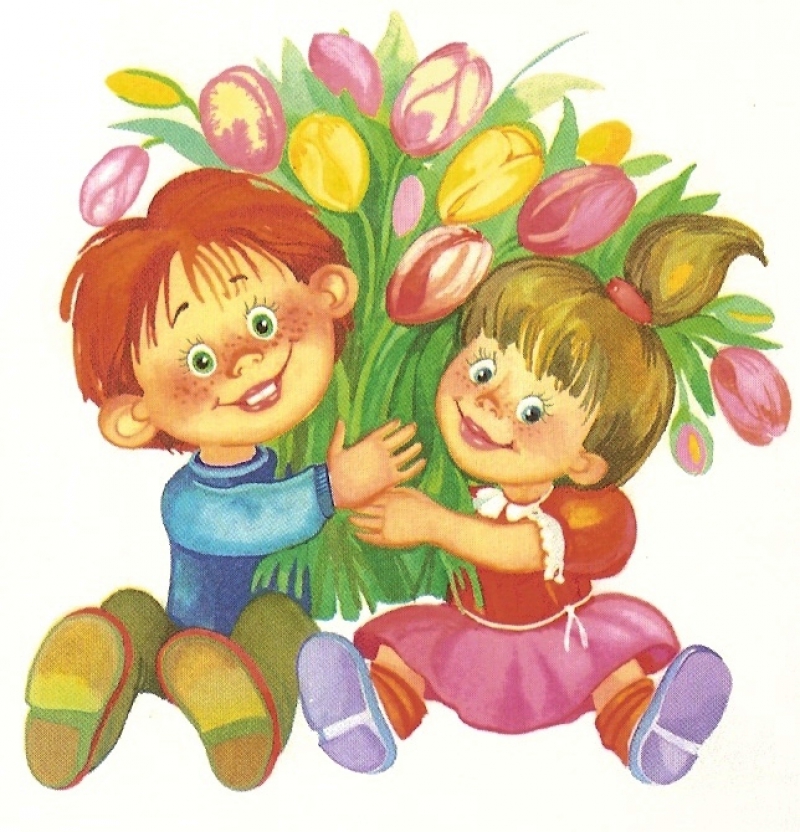 Средняя группаВоспитатели: Дьячкова Н.В.,Травкина О.А.ЗАТО п.Солнечный2016 годТип проекта: творческий. Сроки реализации: краткосрочный проект (24 февраля -11 марта 2016 года) .Участники проекта: • дети, • воспитатели, • музыкальный руководитель, • руководитель по физкультуре, • родители. Возраст детей: средняя группа. Актуальность:Мать считается хранительницей семьи. И, конечно же, именно мама играет важную роль в жизни каждого человека. Развитие отношений между ребенком дошкольного возраста и матерью имеет большое значение для развития личности ребенка. К сожалению, часто любовь к маме дети связывают только с материальными ценностями, а не духовными. И, не случайно, среди многочисленных праздников, отмечаемых в нашей стране, «8 марта» занимает особое место. Это праздник, к которому никто не может остаться равнодушным. Праздник «8 марта» служит, напоминанием необходимости уважительного отношения к труду матери в семье и обществе. И сколько бы хороших, добрых слов не было бы сказано мамам, сколько бы поводов для этого ни придумали, лишними они не будут. От матери дети получают ласку, нежность, доброту и чуткость к людям, а от отца – мужество, силу воли, умение бороться и побеждать. Только сочетание этих качеств формирует полноценную личность. Данный проект направлен на приобщение детей к общечеловеческим ценностям, любви к самому близкому и родному человеку – маме, через интегрированный подход образовательных областей. Цель проекта: обобщить социальный опыт ребенка через его творческую и речевую активность, положительное отношение к своей маме. Задачи проекта:• углубить знания детей о роли мамы в их жизни, через раскрытие образа матери в поэзии, в живописи, музыке, художественной литературе, • воспитывать доброе, заботливое отношение к маме;• развивать творческие способности детей в продуктивной и в музыкальной деятельности;• создание условий для социально-нравственного развития детей в процессе воспитания любви и взаимопонимания с самым близким человеком – мамой. Предполагаемый результат:• Обогащение знаний детей о роли мамы в их жизни, через раскрытие образа матери в поэзии, в живописи, музыке, художественной литературе. • Осознание детьми доброго, заботливого отношения к маме. • Осознание детьми о необходимости быть милосердным и заботиться о людях пожилого возраста. • Развитие творческих способностей детей в продуктивной и в музыкальной деятельности. • Создание условий для социально-нравственного развития детей в процессе воспитания любви и взаимопонимания с самым близким человеком – мамой. Форма проведения итогового мероприятия проекта: праздник. Название итового мероприятия проекта: Праздник «Маму любят все на свете».Продукты проекта: Стенгазета «Моя мамочка – самая лучшая»;Выставка книг «Мамин день»;Выставка поделок, выполненных мамами «Золотые руки мамы»;Подарки мамам;Конкурс рисунков «Портрет мамы»;Для педагогов: • Портфолио проекта «Мама» (стихи, сценарий праздника, беседы).Для родителей: • Музыкальный досуг. Ожидаемые результаты по проекту:Для детей: • Милосердие и забота о маме; • Развитие познавательной активности, любознательности;Для педагогов:• Раскрыть образ матери в поэзии, в живописи. • Развитие у детей коммуникативных навыков, умение работать в команде. • Создание условий для проявления у детей креативности, воображения. • Расширение кругозора детей через чтение художественной литературы, знакомство с пословицами, разучивание стихов. • Развитие музыкально-творческих способностей детей среднего дошкольного возраста.Для родителей:• Участие в создании выставки «Золотые руки мамы», атрибутов к празднику, подбор книг о маме. • Привлечение к сотрудничеству родителей по созданию в детском саду предметно – развивающей среды.Реализация проекта:Познавательно-речевое развитие.КоммуникацияТематические занятия «Моя любимая мама», беседы «Наши мамы», «О маме».Составление рассказов по сюжетным картинкам «Моя мамочка самая лучшая», дидактические игры «Животные и их детёныши», «Угадай настроение», «Весёлый грустный». Пословицы и поговорки о маме. ПознаниеБеседы о профессиях мам, игра-рисование «Цвет маминых глаз, волос» (использование семейных фотографий), дидактические игры на занятии «Знакомство с окружающим».Конструирование «Наш дом», «Наша улица». Словесные игры «Как зовут твою маму», «Назови ласково», «Профессия мамы».Чтение художественной литературы. Обсуждение рассказа Мошковской Э. «Я маму мою обидел… ». Стихи о маме, пословицы поговорки, рассказы о маме, вечер стихов «Я маму свою люблю», знакомство с художественными произведениями о маме. Сценка «Три мамы».Социально-личностное развитие.СоциализацияСюжетно-ролевая игра «Дочки-матери». Варианты игры: «Мама и дети», «Встреча гостей», «Мамин праздник».ТрудБеседа и практические приемы «Чем можно порадовать маму». Изготовление подарков маме, бабушке. БезопасностьБеседы и чтение художественной литературы о бытовых приборах и правилах безопасности. Художественно-эстетическое развитие.Художественное творчествоЗанятие по изобразительной деятельности «Цветок для мамы», выставка поделок «Подарок маме», выставка портретов мам. Стенгазета «Моя мамочка – самая лучшая».МузыкаРазучивание песен о маме, слушание музыки, разучивание танца для мам, музыкально-дидактические игры.Физическое развитие.ФизкультураОбеспечивать оптимальную двигательную активность детей в течение всего дня, используя подвижные, спортивные, народные игры и физические упражнения. ЗдоровьеБеседа «Здоровое питание в нашей семье», дидактическая игра «Витаминная корзинка».Создание условий для самостоятельной деятельности детей.Книжный уголок: Книги для чтения, рассматривания и обсуждения:• Артюхова «Трудный вечер»• Барто А. «Разлука»• Барто А. «Мама поёт»• Берестов В. «Праздник мам»• Благинина Е. «Мамин день»• Демыкина Г. «Мама»• Емельянов Б. «Мамины руки»• Кубилинкас К. «Мама»• Михалков С. «А что у вас? »• Мошковская Э. «Я маму мою обидел… »• Раджаб У. «Мамочка»• Саконская Н. «Разговор о маме»• Успенский Э. «Если был бы я девчонкой»• Цыферов Г. «Как стать большим»Пословицы:При солнышке тепло, при матери добро. Нет такого дружка, как родная матушка. Птица рада весне, а младенец – матери. Материнская ласка конца не знает. Материнский гнев что весенний снег: и много его выпадает, да скоро растает. Центр сюжетно-ролевых игр:Сюжетно-ролевая игра «Дочки-матери»Цель: Игра учит взаимоотношению в семье. Варианты игры: «Мама и дети», «Встреча гостей», «Мамин День рождения» и др. Создание предметно-развивающей среды. Атрибуты костюмов, маски. Центр строительно-конструктивных игр:Схемы, строительные материалы. Центр дидактических и развивающих игр:«Животные и их детёныши», «Угадай настроение», «Весёлый грустный». Словесные игры «Как зовут твою маму»«Назови ласково» «Профессия мамы». «Витаминная корзинка».Центр продуктивных видов деятельности:Картины о маме. Материалы и инструменты для рисования. Этапы реализации проектаСодержание этапаПодготовительный этап реализации проектаРазработка конспектов бесед, игр с целью познавательно-речевого развития детей  и сценария праздникаПодбор материала для организации предметно-развивающей среды, атрибутов для игрПодбор материалов для продуктивной деятельности детейПодбор художественной литературы и иллюстрацийОсновной этап реализации проектаПроведение тематических занятий и беседОрганизация сюжетно-ролевых и дидактических игрСоздание условий для самостоятельной деятельности детейСовместная работа со специалистами (музыкальным и физ.руководителем)Выставка книг и портретовВыставка «Золотые руки мамы»Изготовление подарковИтоговый этап реализации проектаОформление стенгазеты «Моя мамочка – самая лучшая»Праздник «Маму любят все на свете»